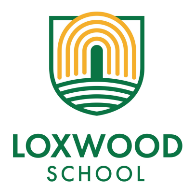 Risk assessment for Loxwood Primary School ReopeningThis risk assessment has taken place through consultation from staff and governors. It takes into account guidance from the Department for Education, West Sussex County Council and Unions. Documentation referenced including but not exclusive to:Gov.uk – Implementation protective measure in education and childcare settingsGov.uk – Actions for education and childcare settings to prepare for wider opening from 1 June 2020Gov.uk – Opening schools for more children and young people initial planning framework for EnglandGov.uk – Planning guide for primary schoolsNAHT – Advice for school leaders on a phased returnWSCC – Framework for supporting school leaders and governors in their strategic planning and preparations for the reopening of Schools during Covid 19 pandemicThe fundamental principle of this guidance is to seek to ensure as far as possible physical distancing between identified groups (hubs) and to implement good hygiene practices. The design of our school has small numbers of ‘rooms’, and only one corridor. This has made numbers of children and adults on site difficult to accommodate whilst adhering to social distancing. We have tried to create ‘hubs’ of children with adult supervision that do not meet or mix with each other.FocusArea of considerationRecommendationsSafeguardingSafeguardingAll policies and procedures regarding the safeguarding of pupils whilst on site (unless stipulated in this risk assessment) will continue as they would under normal school opening practiceThe on site DSL (Designated Safeguarding Lead) will be either Ms Kitson or Mrs WinterChildrenAttendanceParents will be asked to take their child’s temperature every day prior to drop off at schoolChildren of key workers are the highest priority. These children are booked in two weeks in advanceThen children in years Reception, 1 and 6 (in this order of priority)If your child is in these three year groups and you have decided to allow them into school we request that they attend for the full timetable allocated for themOnly children who are symptom free or have completed the required isolation period should attend the settingChildren that have been classed as extremely vulnerable due to pre-existing medical conditions and have been advised to shield are not expected to attendChildren that are clinically vulnerable (but not extremely) will attend on medical advice from their doctor (parental responsibility)Children living with clinically vulnerable adults can attendChildren living with extremely vulnerable adults may only attend if social distancing can be adhered to. It is not recommended by the school that these pupils attend considering the age of the pupilsParents have the right to decide if their child attends school even if the guidance expects them to For all government guidance for parents please read:Parental guidance for return to schoolChildrenHygieneIn each classroom there will be available gloves, cloths (disposable), bin liners, cleaning spray. These will be kept out of reach of childrenParents asked to use clean uniform every dayChildren and adults to wash hands regularly throughout the day including on arrival and departureEnsure sufficient soap, sinks, towels are providedHand sanitiser is available (depending on supply chain), but soap and water is the preference Encourage adults and children not to touch their facesUse ‘catch it, bin it, kill it’ motto for using tissuesEnsure that all rooms provided with bin with swing top lidOnly recycle classroom writing paperAll bins to be emptied at end of day with double baggingEnsure all rooms are well ventilated throughout the dayAll rooms have access to outside – use outdoor space throughout the dayStaff to use anti-bacteria spray to clean surfaces throughout the day (at least after each break, food, session) including all door handles, tables and chairsChildrenToiletsEach classroom has its own toilets in the juniorsChildren will be encouraged to wash hands thoroughly after each visit (monitored)Infants have one toilet with 6 cubicles. Children will be monitored using this space since it will be shared with the three classesChildren in the hall will use outside toiletsAdults to ensure that traffic is minimised and hand washing is completed thoroughlyChildrenLunch and breaksLunch will be in the classroomHot meals will be collected by an adult and brought to the roomPack lunches in a plastic wipe able lunch box will be a preference (KS1 and Reception entitled to UFSM)Breaks staggered so only one hub will be on playground/field at one time. Adults in class rotate breaks to supervise childrenChildrenPhysical distancing/ grouping (hubs)2 adults per hubSLT to remain out of class1 member of staff on front deskOf which 1 must be main first aiderIt is impossible to maintain physical distance between primary aged children. This is recognised within government guidance. To reduce the risk of infection the following procedures have been put in place:year groups will be invited back slowly (key worker children) to gain an understanding of success of risk assessment and make changes as relevantNumber will increase as each week is evaluatedChildren will be organised into small groups or hubs. These will not exceed 15. In Reception and Year 1 we will try to maintain 10Each ‘hub’ will have two adults to supervise, these hubs wil not interact with each other. They will become a ’household’ within the school. This includes the adults within this hubEvery class used has access to outside space and this will be available all day, every day Classroom will be set up with less tables and on tables will be sticker to indicate where a child can sitNo sharing of stationaryAdult will support social distancing but parents need to educate children at home to helpChildrenWellbeing and educationChildren will be supported in age appropriate ways to understand the steps they can take to keep themselves safe including regular hand washing and sneezing into a tissue.The curriculum will reflect the need to support the children’s well-being and anxieties before academic rigorPupils needing more support will be identified prior to returning and additional adults, resources or strategies put in place to support these children will staff supported by SENDCoResourcesExcess desks to be removed from roomsNo book bagsChildren to be given their own stationery. Year 6 to bringin their own. No sharing. Each child to be given their own table/work stationSoft toys to be removed and not brought in from homeResources kept to each room and not sharedLimit the number of resources in classroom used each day and then rotate – leaving used resources for 72 hours to be rid of any contamination from a particular dayPlay time – each hub to have their own outside play equipment. Reasonable attempts made to clean equipment at end of each day Library and reading books will not go homeExercise books will not be marked by but verbal feedback can be given (and recorded separately)First AidEach classroom to have a thermometer (these are non contact)Child to be initially assessed visually by first aider in classIf there is any indicated of sickness (non covid) child will be sent homeIn first instance child to be directed to support themselves (if minor injury)If minor and contact needed gloves to be wornIf further aid needed – first aid room. Initial PPE (gloves, apron and mask)If child shows symptoms of Covid 19 follow WSCC advice and use emergency PPE in medical roomChild to be isolated in medical room supported by lead first aiderChild collected by parent and parent arranges for child and whole household to be testedAll children and staff in ‘hub’ to be sent homeEntire hub remains at home and is recommended to self-isolate until result of test returned negativeIf test result is positive entire hub and their households recommended to get testedHub to be deep cleaned and closed and not reopened until 14 day self-isolation period over or test returned negativeSENDWhere a child has demonstrated difficulties with social distancing an individual risk assessments will be completed with parents supportingWhere a child’s emotional and social well-being may cause challenging behaviour requiring 1:1 support, prior knowledge and individual risk assessments will be completed with parental supportSupervision with hand washingChildren will not be able to access ‘quiet areas’ or separate roomsLearning mentor support/Emotional literacy support will be provided within the classroom, initially by staff allocated to that hub with support of SEND teamIf needed specialised staff may be called upon to work with individuals but still maintaining distance and within the child’s hubAll staffAttendanceStaff should only attend the school if they are symptom free, have completed the required isolation period or achieved a negative test result.If any symptoms are displayed staff are required to use testing facility set up by Government and follow guidance regarding isolation etc. Staff within the extremely vulnerable category to continue shielding and supporting school by working from homeStaff within the vulnerable category should work from home if able to and can support school with Home Learning or individuals can assess the level of risk within school and discuss with HT reasonable adjustments to their role to enable them to work in schoolStaff living with someone vulnerable (but not clinically extremely vulnerable) should work in schoolStaff living with someone clinically extremely vulnerable they should only work within school if they are able to completely socially distance themselves from other members of staff and children when working (this will not be possible for TAs and teachers but may be possible for office staff with adjustments made for the individual)If it is possible to complete work when children are not on site this is recommended for those staffTeachers receiving PPA should work from homeAttendanceThe number of staff in the school will be limited at all times to only those required to care for the expected occupancy levels on any given day.Physical distancing/ groupingPhysical distancing is very difficult when working and supporting primary aged children. To reduce the risk of infection the following procedures have been put in place:Wherever possible staff will remain with their hub of childrenSocial distancing will remain during breaktime and these will be staggered Staff to bring in their own refreshment needsIf resources are used in staffroom – dishwasher to be used to clean itemsClassroom 5 has been allocated to staff due to the small confinements of the staff roomMaintaining distance from the children as far as possibleWash hands regularlyDon’t touch faceWhere possible, meetings and training sessions will be conducted through virtual conferencingIf providing first aid, gloves, apron to be worn and disposed of appropriately after single useCommunal areasOfficeThe majority of the office functions will be completed at home by K Smith and J HanningtonTape along the floor will ensure that anyone coming into the office area will stay two metres in front of the member of staff at the deskA member of staff will ‘man’ the front office to support the SLTMore complex first aid issues will be dealt with by either HT or DHTThere will be no extended first aid qualified person on site due to staffing issues. 999 will be called for any emergenciesChildren will not be sent to the office for any reasonThe surfaces of the office will be cleaned throughout the dayPhone will not be answered by multiple people – wipes will be available to wipe down phone after useHallThe hall will be converted into a learning area Lunches will be taken by an adult into the classroom. During this time a clear pathway will be allocated for Chartwell to serve the hot mealsLibraryNot in useStaffroomYear 5 to be used as a staffroom extensionParentsPhysical distancingPick up and drop off Staggered start to dayOnly parents who are symptom free and or have completed the required isolation periods will be able to drop off or collect their child – we rely on parent’s full support on managing this.We are limiting drop off and pick up to 1 parent per family We will request, if possible, that parents do not being children on site to pick upStart and end of day timings will be staggeredA one way system will be in place for both drop off and pick upChildren allocated to classroom in the infant area come in through alleyway, drop off child at door of allocated classroom and out via class 2 gate into car parkChildren allocated classroom 3 and 4 come in through field gate drop off at door to allocated class and back out through field gateChildren allocated to hall to arrive through field gate and leave through field gateChildren allocated to classroom 6 to use gates near their room for both drop off and pick upWhen parents are waiting to drop off or collect their child, physical distancing will be maintainedParents will be asked to not enter the school for any reason unless absolutely necessary Parents are asked as far as possible to not communicate with staff on drop off – staff will need to be concentrating fully on supporting children in the new routineParentsCommunicationsAll communication between parents and the school can be done via phone or emailParents will continue to receive weekly newsletter Text messages will be used for information required to be accessed immediatelyVisitorsVisitsAttendance will be restricted to staff and pupilsDeliveries, post, fruit will be left on table between two entrance doorsBrakes to deliver kitchen food via back door to kitchenHygiene and Health & SafetyHand WashingAll children and staff will wash their hands upon arrival at schoolChildren and staff members will be encouraged to wash their hands frequentlyHygiene and Health & SafetyCleaningAn enhanced cleaning schedule has been implemented that includes furniture, surfaces and children’s toys and equipmentRestricted numbers of rooms will be used to ensure cleaning staff have time to clean thoroughly after schoolCommunal areas, touch points and hand washing facilities will be cleaned and sanitised regularly (at least hourly throughout the day)Hygiene and Health & SafetyWaste disposalAll waste will be disposed of in a hygienic and safe manner.Tissues will be disposed of using bins with lids. Double bagged at end of dayHygiene and Health & SafetyRisk assessmentAll activity will be risk assessed and due consideration given to any adaptations to usual practice. It is expected that this will include, but not be limited to the suspension of learning experiences involving materials which are not easily washable such as malleable materials and the suspension of the sharing of food and utensilsHygiene and Health & SafetyPPEGovernment guidance is that PPE is not required for general use in primary school settings to protect against COVID- 19 transmission.  PPE to continue to be worn as normal first aid procedures including a mask if staff requiresEmergency PPE (two packs) have been provided by WSCC for use if a child shows symptoms of Covid 19PremisesBuildingWindows will be kept open where possible to ensure there is good ventilationCorridors will become one-way for pupils (if needed but situations will be rare due to children staying in their hubs)ResourcesChildren are not be permitted to bring items from home into the setting unless absolutely essential for their wellbeing. Where this is the case items should be appropriately cleaned upon arrival.Resources for play will be cleaned where possible at the end of day by staff, where not possible this equipment won’t be used for 72 hoursEquipment used by staff such as stationery, tablets etc will be allocated to individual staff members where possible and cleaned regularly.SuppliesProcurement & monitoringThe school will try to ensure that there are adequate supplies however, currently there is disruption in the supply chainIf supplies are impossible to locate then the risk to open will be reassessedResponding to a suspected caseIn the event of a child developing suspected coronavirus symptoms whilst attending the school, they should be collected as soon as possible and isolated at home in line with the NHS guidanceWhilst waiting for the child to be collected they will be isolated from others in a previously identified room or area with good ventilationThe staff member responsible for the child during this time should be a staff member from their ‘hub’ and will use PPE accordinglyThe area should be thoroughly cleaned immediately or where possible, if the area can be left unvisited it can be then cleaned after 72 hoursThe person responsible for cleaning the area will wear appropriate PPEIn the event of a staff member developing suspected coronavirus symptoms whilst working at the school, they should return home immediately and isolate at home in line with the NHS guidanceTesting for any suspected coronavirus case is strongly recommended and in the case of staff, is required. A negative result where the person is also well and not suffering any other ailment, will mean that they are able to return school following existing policy requirements